تعهدات :واحد تولیدی موظف است ضمن اعلام مشخصات فنی محصولات خود به مصرف کننده کلیه استانداردهای مربوطه را رعایت نموده و کالایی را که عرضه مینماید از نظر کیفیت قابل قبول بوده و ایمنی مصرف کننده را از هر نظر تامین نماید.این پروانه جزء لاینفک واحد به منظور تولید مندرج در پروانه بوده و انتقال آن بدون موافقت کتبی سازمان منطقه آزاد اروند  ممنوع و غیر قانونی است.دارنده این پروانه موظف است کلیه قوانین و مقررات و آیین نامه های مربوط به مناطق آزاد تجاری -  صنعتی  را رعایت و تمهیدات لازم جهت مسایل ایمنی و حفاظت محیط زیست را فراهم نماید.این پروانه حقی برای دارنده آن در مورد درخواست جلوگیری از صدور پروانه مشابه ایجاد نمی نماید.جابجایی ماشین آلات، توسعه، افزایش ظرفیت، تغییر نام، تغییر محل در قالب دستورالعمل های سازمان منطقه آزاد اروند   امکان پذیر میباشد.دارنده این پروانه متعهد است ضمن پذیرش نمایندگان مدیریت صنایع سازمان  و هرگونه همکاری در هر زمان که لازم باشد نسبت به ارسال منظم و دقیق آمار تولیدات خود به مدیریت صنایع اقدام نماید. موارد لغو این پروانه که در چارچوب دستورالعمل های مربوطه صورت خواهد گرفت عبارت است از: تغییر کاربری زمین و امکانات (عرصه و اعیان) بدون مجوز سازمان منطقه آزاد اروند  تعطیلی بیش از یک سال بدون هماهنگی با منطقه آزاد اروند  واگذاری به غیر بدون مجوز سازمان منطقه آزاد اروند  وارد نمودن خسارت به آحاد دیگر، محیط زیست، سازمان و منطقهآدرس شرکت : .........................................تلفن تماس  : ................................................ : ................................................Email  آدرس پست الکترونیکینام و امضاء و مهر متقاضیرونوشت:مدیریت توسعه نواحی صنعتی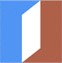 عنوانفرم  تعهدات دارنده پروانه بهره برداری واحد تولیدیکدF-750-25-00-07شماره بازنگری01